Тема №26 "Наша армия. День защитников Отечества".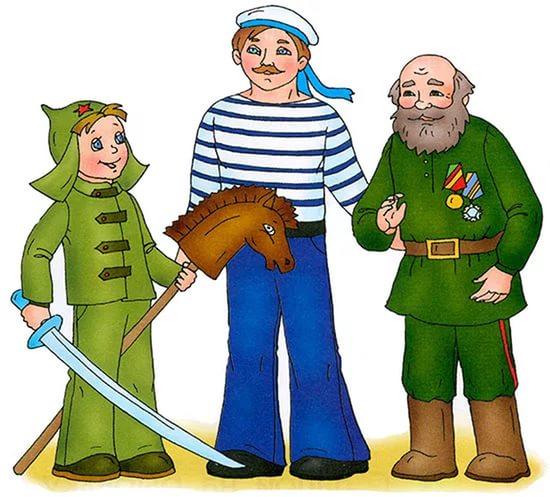 УВАЖАЕМЫЕ, РОДИТЕЛИ!1. Расскажите ребёнку о празднике «День защитников Отечества», когда он отмечается. Объясните, кто такие защитники. Рассмотрите иллюстрации, фотографии, посвящённые празднику и армии.2. Развитие речевого дыхания, силы голоса.СиренаДля того, чтобы предупредить об опасности, военные придумали сирену. Она звучит сначала тихо, а затем громко. Делаем вдох через нос, выдох через рот, на одном выдохе произносим (громко): «ИУ!». Если опасность миновала, то сирена затихает (тихо, на одном выдохе): «Иу!».Также существует специальный сигнал «SOS» (на одном выдохе 1-2-3 раза): «А-ааа-ааа!».Что умеют наши папы?Пилить: «Вжик-вжик-вжик».Накачать спущенное колесо (на одном выдохе): «Ш-ш-ш-ш-ш».Работать дрелью (на одном выдохе): «Ж-ж-ж-ж-ж».Пылесосить (на одном выдохе): «У-у-у-у-у».Покатать ребёнка на плечах, как на «лошадке» (цоканье языком, сильно прижимая язык к верхнему нёбу и с усилием его отрывая): «Весёлая/грустная лошадка».Забивать гвозди (на одном выдохе): «Тук-тук-тук».Строгать (на одном выдохе): «Чик-чик-чик».Поцеловать своего ребёнка (вытянуть сомкнутые губы трубочкой и со звуком разжать их): «Поцелуй».3. Развитие мелкой моторики.Бойцы – молодцы!4. Отгадайте загадки.Быстро в небе проплывает,Обгоняя птиц полёт.Человек им управляет.Что такое? (Самолет.)***Моряком ты можешь стать,Чтоб границу охранятьИ служить не на земле,А на военном … (корабле).***Гусеницы две ползут,Башню с пушкою везут. (Танк.)5. Игра «Эхо».Чётко проговариваем, рассматривая картинки: «Сол-дат, танк, са-мо-лёт, ко-рабль, мо-ре, не-бо, ро-ди-на, за-щи-та».Если ребёнок затрудняется в произнесении слова, произносим его вместе с ребёнком медленно.6. Игра «У тебя – у нас».Слова для игры: «солдат», «моряк», «лётчик», «танкист», «танк», «корабль», «самолёт».7. Игра «Назови ласково», «Весёлый счёт» (цифры «1», «2»).Слова для игры: «солдат», «самолёт», «корабль».8. Игра «Подбери признак».- Солдат какой?- Солдат …, …, …, …, … .9. Игра «Самолёт» (показываем движения руками и произносим вместе с детьми).Самолёт летает высоко,Самолёт летает низко,Самолёт летает далеко,Самолёт летает близко.10. Игра «Что делает?».- Самолёт (танк, корабль) что делает?- Самолёт летит. (Танк едет. Корабль плывёт.)11. Игра «Кто что делает?».- Лётчик (танкист, моряк) что делает?- Лётчик летает на самолёте. (Танкист … . Моряк … .)12. Игра «Кому что нужно?».Лётчику нужен … (самолёт).Танкисту нужен … .Моряку нужен ... .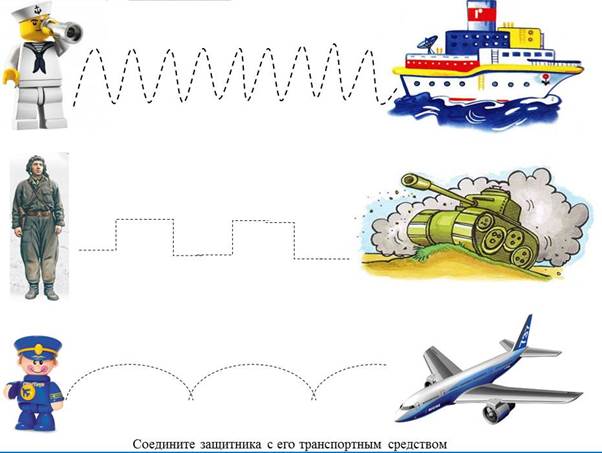 13. Игра «Один – много».14. Игра «Какое слово не подходит? Почему?».Граница, заграница, пограничник, граната.Таня, танк, танкист, танковый.15. Игра «Весёлый счёт».Лодка: 1 …, 2 …, 3 …, 4 …, 5 … .Танк: 1 …, 2 …, 3 …, 4 …, 5 … .16. Игра «Что где?».- Где летит самолёт?- Самолёт летит в воздухе.- Где плывёт корабль?- Корабль … .- Где едет танк?- Танк … .- Где плывёт подводная лодка?- Подводная лодка … .17. Выложите танк из палочек, спичек. Назовите части танка.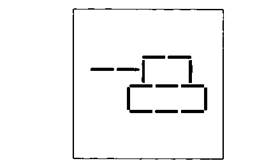 18. Выучите двустишие.Танк на войне — боевая машина,Сильная, смелая, несокрушимая.Дополнительный материал по теме                          «Защитники Отечества»Игра «Скажи ласково».Самолет – самолетик; вертолет - …; пистолет - …; солдат - …; лодка - …; фуражка - …; пушка - …;моряк - … .      Игра «Скажи по-другому».Ребенок должен запомнить и повторить новые слова. Вежливый - любезный, воспитанный; Смелый – храбрый, отважный, бесстрашный;Сильный – мощный, могучий;Робкий – пугливый, трусливый;   Игра «Скажи много».Смелый летчик – смелые летчики; железная каска - …;быстрая ракета - …; боевой корабль - ….; военный самолет - …; пограничная полоса - … .Игра «Скажи наоборот». Далеко – близко; высоко - …;легко…; медленно - …; криво - …; чисто - …; тонко - … .    Игра «Собери предложение».Самолет, в, военный, небо, поднялся.Совершил, поступок, солдат, геройский.Пограничник, собакой, границу, с, охраняет.Читают, книги, о, мальчики, войне.Игра «Составь предложение»Ребенок составляет предложение с предлогами по заданным словам. Моряк – корабль. (Смелый моряк служит на военном корабле.)Пограничник – собака; артиллерист – пушка; ракета – небо; танкист – танк; десантник – парашют» пехотинцы – поле.Пересказ рассказа «Защитники Отечества».Двадцать третье февраля – День защитника Отечества. Защитники Отечества – это моряки, танкисты, летчики, десантники, артиллеристы. Люди военных профессий охраняют и защищают нашу Родину. Они смелые отважные, храбрые, решительные. Летчики летают на военных самолетах, танкисты служат на танках, моряки охраняют границу с моря. Мы гордимся нашими защитниками!Рассмотри картинки. Назови, кто это?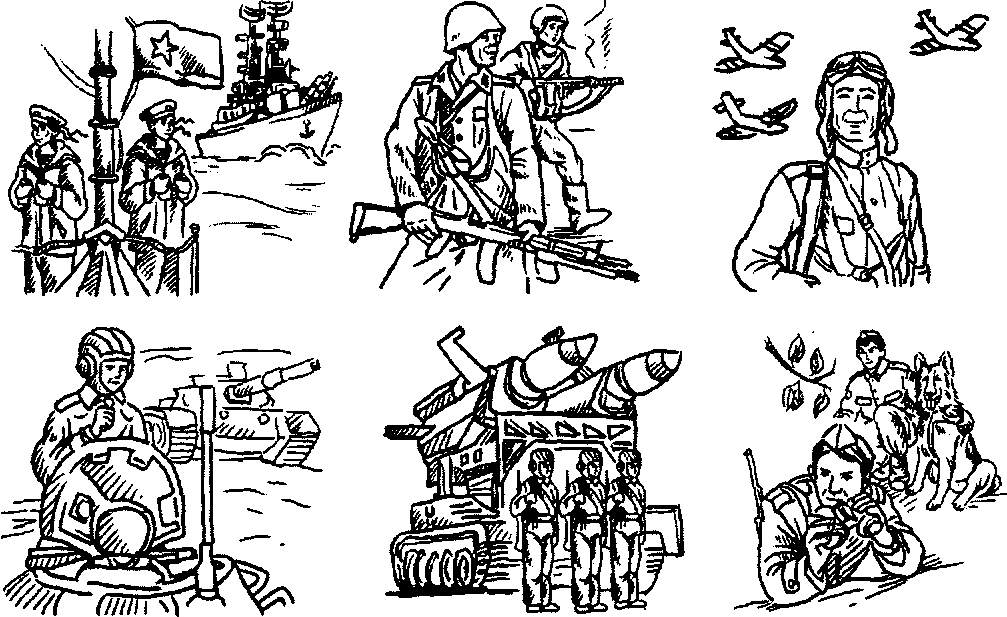 Найди ошибки художника.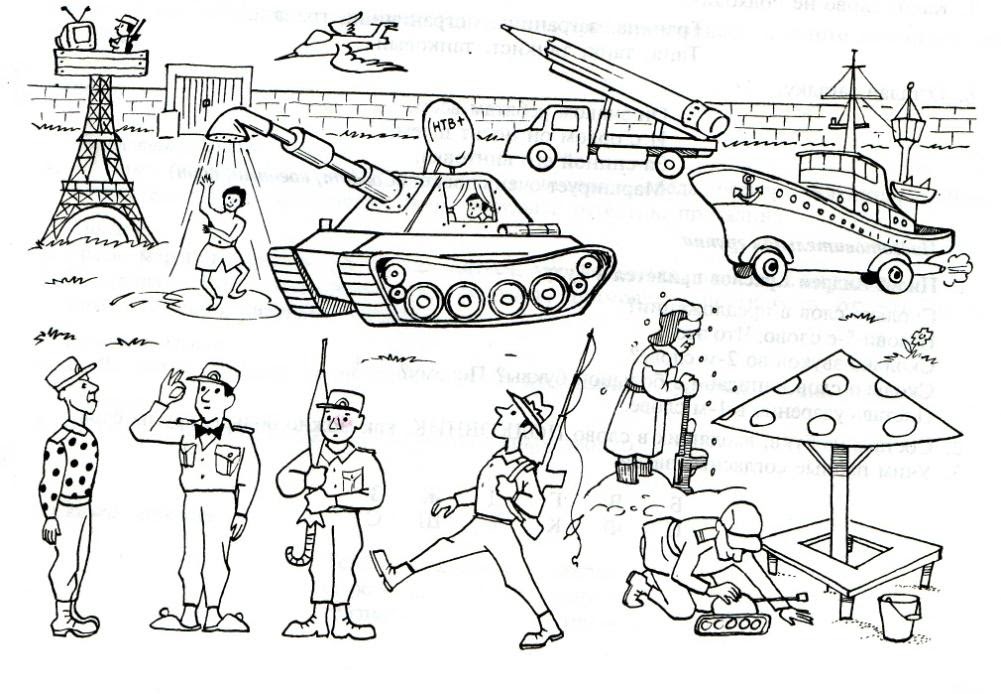 По какой дорожке должен идти пограничник, чтобы прийти к своей заставе? Проведи дорожку цветным карандашом.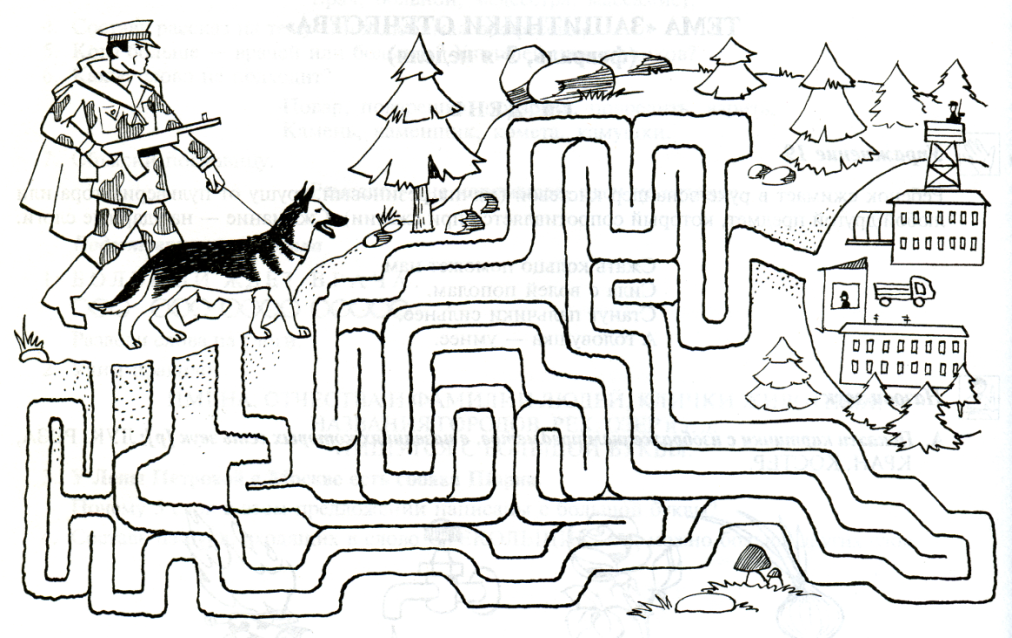 Найди отличия.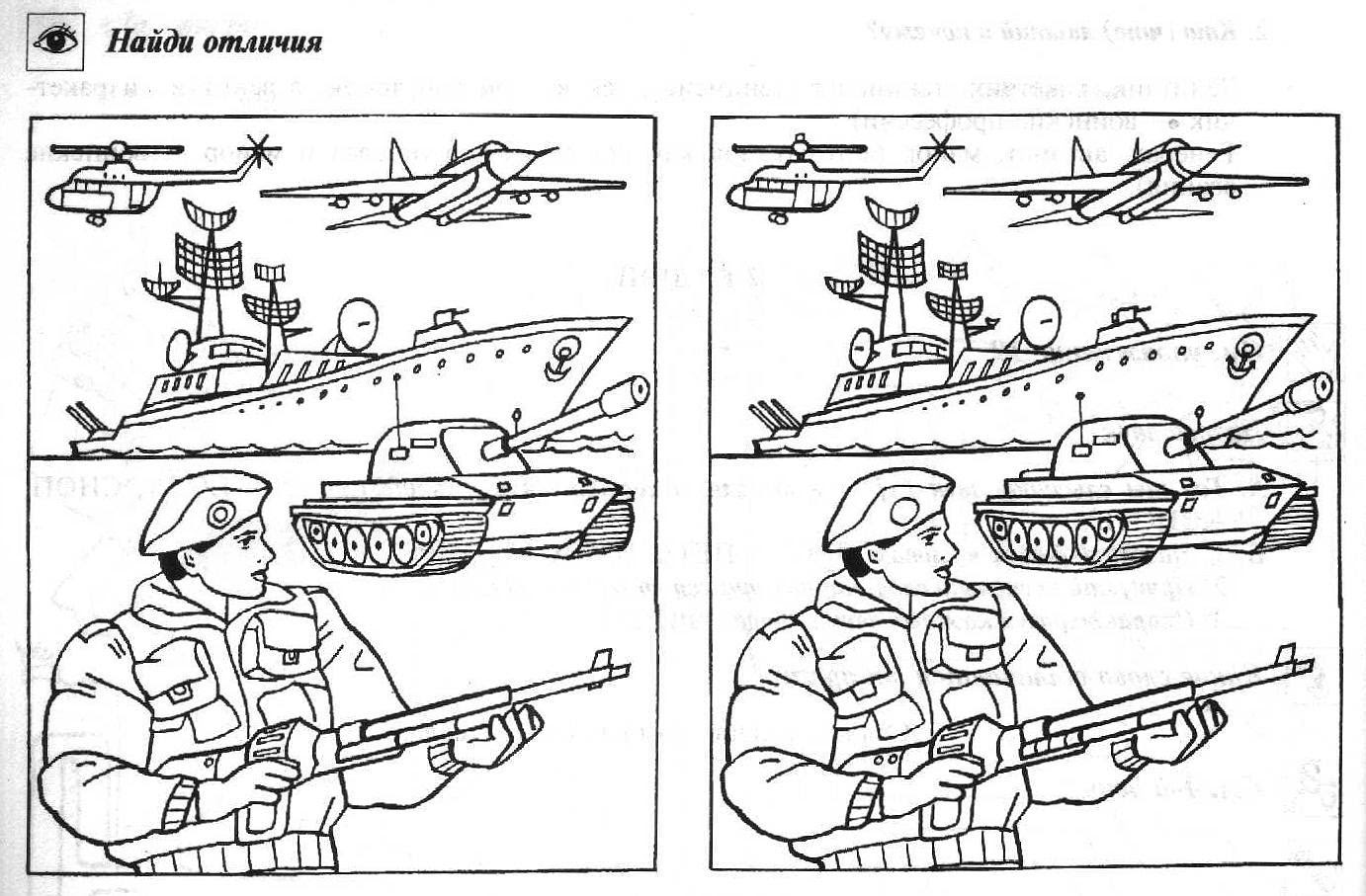 Представителей какого рода войск здесь больше – авиации, флота, наземных войск? Раскрась транспорт, которого здесь большинство. Не транспорт обведи.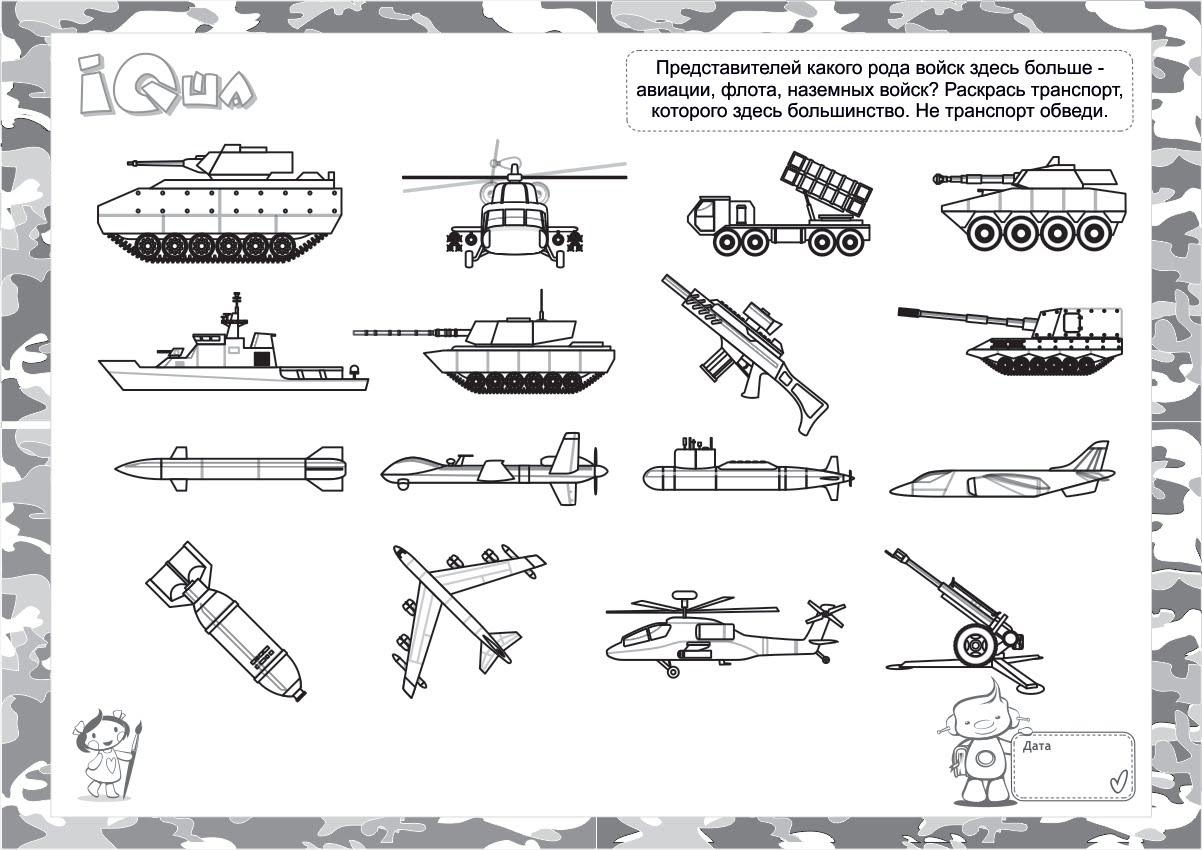  Пальцы эти – все бойцы, Удалые молодцы. Два – больших и крепких малых Сжимаем, разжимаем пальчики по очереди. И солдат в боях удалых. Два – гвардейца-храбреца, Два – сметливых молодца, Два – героя безымянных, Но в работе очень рьяных! Два – мизинца-коротышки, Очень славные мальчишки!Сущ. в И. п., ед. ч.Сущ. в И. п., мн. ч.Много + сущ. в Р.п., мн. ч.солдаттанкистлётчикморякорденпограничникдесантникпарашюткорабльсамолёттанксолдаты..............................много солдатмного ...много ...много ...много ...много ...много ...много ...много ...много ...много ...